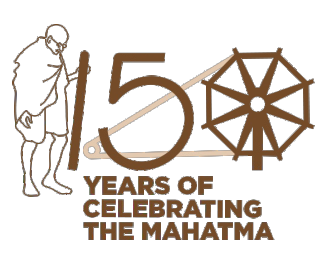 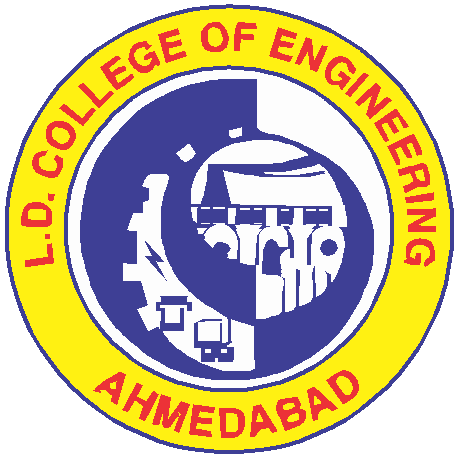 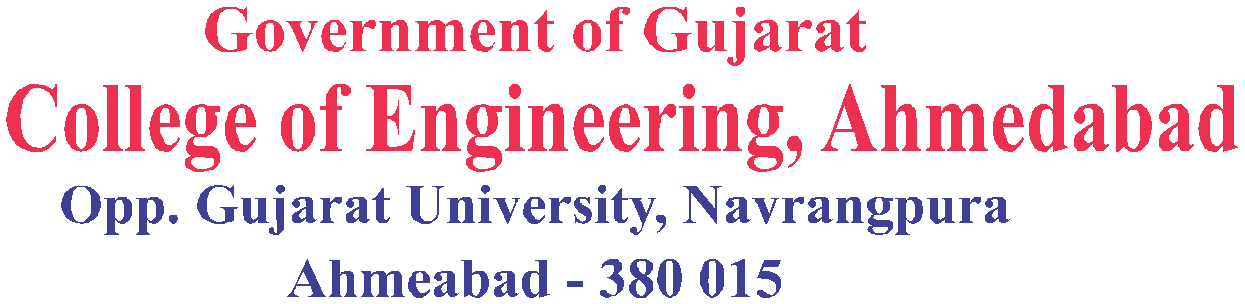 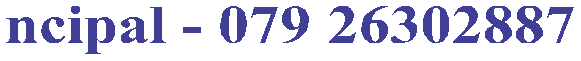 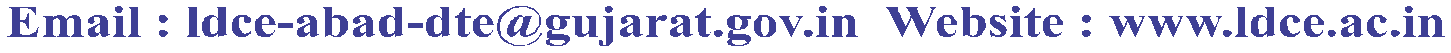 Ref. No.: LDCE/STS/									DATE:BONAFIDE CERTIFICATETHIS IS TO CERTIFY THAT Mr./Ms.						, IS A BONAFIDE STUDENT OF THIS L.D.COLLEGE OF ENGINEERING, AHMEDABAD INSTITUTION.His/Her Details are given below,SIGNATURE & SEAL WITH DATE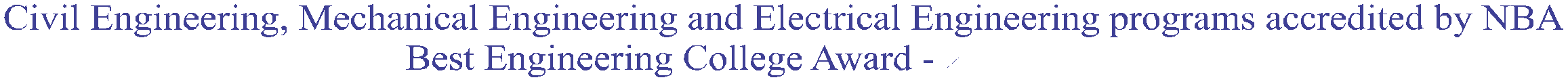 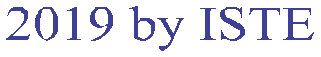 1NAME OF STUDENT2DATE OF BIRTHSEX3NATIONALITY4FATHER’S NAME5PASSPORT NO.6PASSPORT ISSUE DATE                     VALID TILL:7STUDENT VISA NO.                  ( VISA ISSUE DATE:           )8IF FALLING FOR EXTENSION, DATE UP TO WHICH EXTENSION IN RECOMMENDED9WHETHER THE STUDENT VISA ISSUED IS FOR THIS COURSE AND INSTITUTION. IF NOT WHETHER PERMISSION OBTAINED FOR CHANGE OF COURSE/ INSTITUTION10PREVIOUS RESIDENTIAL PERMIT VALIDITY11PRESNET RESIDENTIAL PERMIT VALIDITY12NAME OF COURSE13INSTITUTE REGISTRATION NUMBER OF INSTITUTE14NAME OF THE REFERENCE NO OF THE RECOGNIZING AUTHORITY OF THE INSTITUTION / COURSE OFFERED15COURSE PERIOD16YEAR AND SEMESTER OF STUDY17ATTENDANCE PERCENTAGE IN FIGURES18PURPOSE OF ISSUE OF CERTIFICATE19REMARKS (IF ANY)